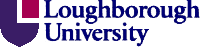 SenateSubject : 	Constitution, Terms of Reference and Membership 2012/13 
of Health, Safety and Environment CommitteeOrigin : 	HSE SecretaryTerms of Reference1.	To act as a consultative forum, normally meeting three times each academic year, for the consideration and discussion of draft health, safety and environment policies and procedures;2.	To act on behalf of and to advise Senate and Council and senior management on matters of health, safety and environmental policy, structure and communications; and to recommend any action necessary to ensure the health and safety of staff, students and members of the public (including contractors and visitors to University premises);3.	To keep under review the University’s legal and statutory obligations with regard to health, safety and environmental regulation compliance and to identify through regular monitoring and bring to the attention of senior management and/or Senate and Council areas where compliance is at risk or not being achieved;4.	To receive reports on health and safety and environmental  audits, accident statistics, communications with enforcing authorities, and from relevant sub-groups, and to make recommendations to relevant University management of any corrective action required;5.	To receive updates on changing legislation and to review and assist in the development of policies and procedures to enable the University to meet all statutory requirements;6.	To ensure all levels of University management are aware of their safety and environmental obligations and through the receipt of regular monitoring reports to ensure these obligations are being discharged appropriately;7.	To set up and oversee sub-groups of the Committee and to commission reports from these sub-groups as is necessary to assist the Committee in the development of policy and procedure. To produce terms of reference for environmental management and sustainability sub-group(s) of the Health, Safety and Environment Committee;8.	To monitor staff training and development programmes as they relate to health, safety and environmental issues to ensure appropriate training is provided to enable all managers safely to discharge their duties;9.	To receive reports and review personal safety for staff, students and visitors on University premises, particularly where it could impinge on health and safety;10.      To receive reports on the progress of the University Environmental              Management System;11.	To  Senate and Council health, safety and environmental activities and provide Senate and Council with the information required to discharge their duties under the Health and Safety at Work Act 1974 the Management of Health and Safety at Work Regulations 1997 and the Register of Environmental Legislation.ConstitutionProvost & Deputy Vice-Chancellor (Chair)Two lay members, one of whom shall be a member of Council Three representatives from each of the recognised Trade Unions: UNITE, UCU, UNISON. Two students of the University nominated by the Students' Union Council Three Deans of Schools nominated by the Chair, with a view to ensuring representation of a range of views and expertise.Three Safety Officers from the Schools nominated by the Chair, with a view to ensuring representation of a range of views and expertise.One member of the nominated by the Chair of The following Officers of the University will serve on the Committee ex-officio: Health, Safety and Environment ManagerRadiological Protection Officer Fire Safety Officer The Director of Facilities Management or his/her nominee Chair of the Wardens Sub-Group Occupational Health Advisor Environmental ManagerMembership 2012/13Meeting paperwork is circulated to:Director of Student Support Services - Nigel ThomasUniversity Archivist – J ClarkVice Chancellor – Robert AllisonAuthor – Chris GarrodDate – October 2012Copyright © Loughborough University.  All rights reserved.CHAIR, Provost and Deputy Vice-Chancellor Chris Linton Two lay members, one of whom shall be a member of CouncilJohn Blackwell (2013) Mike HarrisThree Representatives from each of the recognised Trade Unions: UNITE, UCU, UNISON UNITE
Andy Kowalski 
Terry Neale
Chris Ludlow UCU
Alec Edworthy David WilsonSandie DannUNISON
Michael Clarson
Rob Pearson 
Martin Stringfellow Two students of the University nominated by the Students' Union CouncilThree Deans of Schools nominated by the Chair, with a view to ensuring representation of a range of views and expertise  (DS) 
Jon Binner (AACME) 
Paul Chung (School of Science) Three Safety Officers from the Schools nominated by the Chair, with a view to ensuring representation of a range of views and expertiseTony Goodall (SSEHS) 
Rachael Jermyn (School of the Arts)Bob Temple (Wolfson School)Gillian Ragsdell The following Officers of the University will serve on the Committee ex-officio: Health, Safety and Environment Manager Cathy Moore Radiological Protection Officer Julie TurnerStuart KirklandUniversity Fire Officer Rod Harrison Director of Facilities Management Andrew Burgess Debbie GrantChair of the Wardens Sub Group Paul Conway Occupational Health AdviserTim EllisEnvironmental ManagerNik HuntCommittee SecretaryChris Garrod